THE UNIVERSITY OF THE WEST INDIES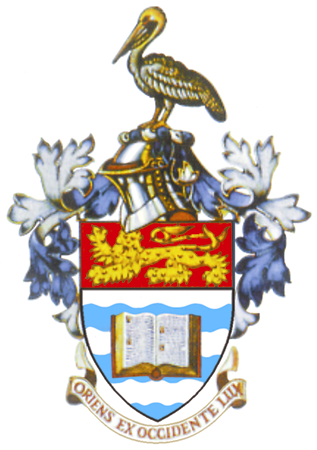 ST. AUGUSTINE, TRINIDAD AND TOBAGO, WEST INDIESOFFICE OF THE CAMPUS REGISTRAR ●  Telephone: (868) 662-2002  Ext. 82000/82001   ● Fax 645-3275    ● Email  campreg@sta.uwi.eduSmall events approval formTo:		Campus RegistrarFrom:	Date:Request for Approval to Serve Alcohol on Campus I request approval to serve alcohol on campus as follows.Responsible Organization ______________________________________________________Function/Event (date, time, place)_______________________________________________Designated Host (name)_________________________________________________________Contact details_________________________________________________________________Will there be under aged guests?			Yes □    	No □ If Yes, what measures will be put in place to prevent them consuming alcohol?_________________________________________________________________________________________________________________________________________________________________________________________________________________________________________________________I hereby undertake to comply with the Alcohol Policy of the St. Augustine Campus of The University of the West Indies attached and note that in accordance with item 19 of the Policy, I am liable to disciplinary action under the appropriate University code/s if the function/event above for which I am responsible is found to have violated the policy.Name of responsible person  ____________________________________________________Signature _______________________________    Date ______________________________